The temperature specialist LAUDA appoints Dr. Ralf Hermann as the new General Manager Constant temperature equipment
Lauda-Königshofen, June 13, 2017 – Dr. Ralf Hermann started work as the new General Manager Constant temperature equipment on June 1, 2017 at LAUDA, the global leader in the manufacture of Constant temperature equipment and systems. With his extensive experience and comprehensive specialized knowledge gained from many years in a managerial capacity at Eppendorf AG, as well as his PhD in biology, he will continue to expand the most important Constant temperature equipment sector covering thermostats, circulation chillers, and water baths. He will be leading approximately 80 agencies and coordinating the total of nine sales companies abroad. Dr. Ralf Hermann worked at Eppendorf AG in Hamburg for around 13 years, last acting as the vice president of global marketing and a member of the board of management. Before that, he also held management roles at Qiagen and Sartorius. “We are very excited to have Dr. Ralf Hermann, a proven expert with outstanding experience, join us. Constant temperature equipment is our largest business unit and holds the greatest potential for growth with new equipment. Furthermore, the most recently acquired product groups will need to be integrated into our overall portfolio,” according to Dr. Gunther Wobser, CEO and President of LAUDA. 
About LAUDALAUDA is the world's leading manufacturer of constant temperature equipment and applications for research, applications technology and production. Its product range includes thermostatic circulators, measuring instruments and heating and cooling systems. Customers in the medical technology, semiconductor and biotechnology industries, among others, count on the high-quality products made in Lauda-Königshofen in Baden-Württemberg, Germany. The company, founded in 1956, now has around 430 employees and twelve foreign subsidiaries. With more than 60 years of experience, it offers a unique product range, including compact laboratory thermostats, industrial circulation chillers, and customer-specific heating and cooling systems having over 400 Kilowatts of cooling capacity. As a result, LAUDA is the only company to serve more than 10.000 customers worldwide to guarantee optimum temperatures throughout the value added chain. The high-quality products maintain constant temperatures to the nearest five-thousandth °C, or regulate the temperature within a range of -150 to 550 °C with a high degree of accuracy. Production processes are accelerated or made possible via active cooling or heating.Picture 1: (from left to right) Dr. Gunther Wobser, CEO and President of LAUDA, and Dr. Ralf Hermann, new General Manager Constant temperature equipment at LAUDA.Direct contact at LAUDA:José-Antonio MorataManager Media and EventsTel.: +49 (0) 9343 503-380Fax: +49 (0) 9343 503-4380E-mail: jose.morata@lauda.deThe right temperature worldwide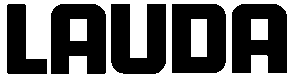 